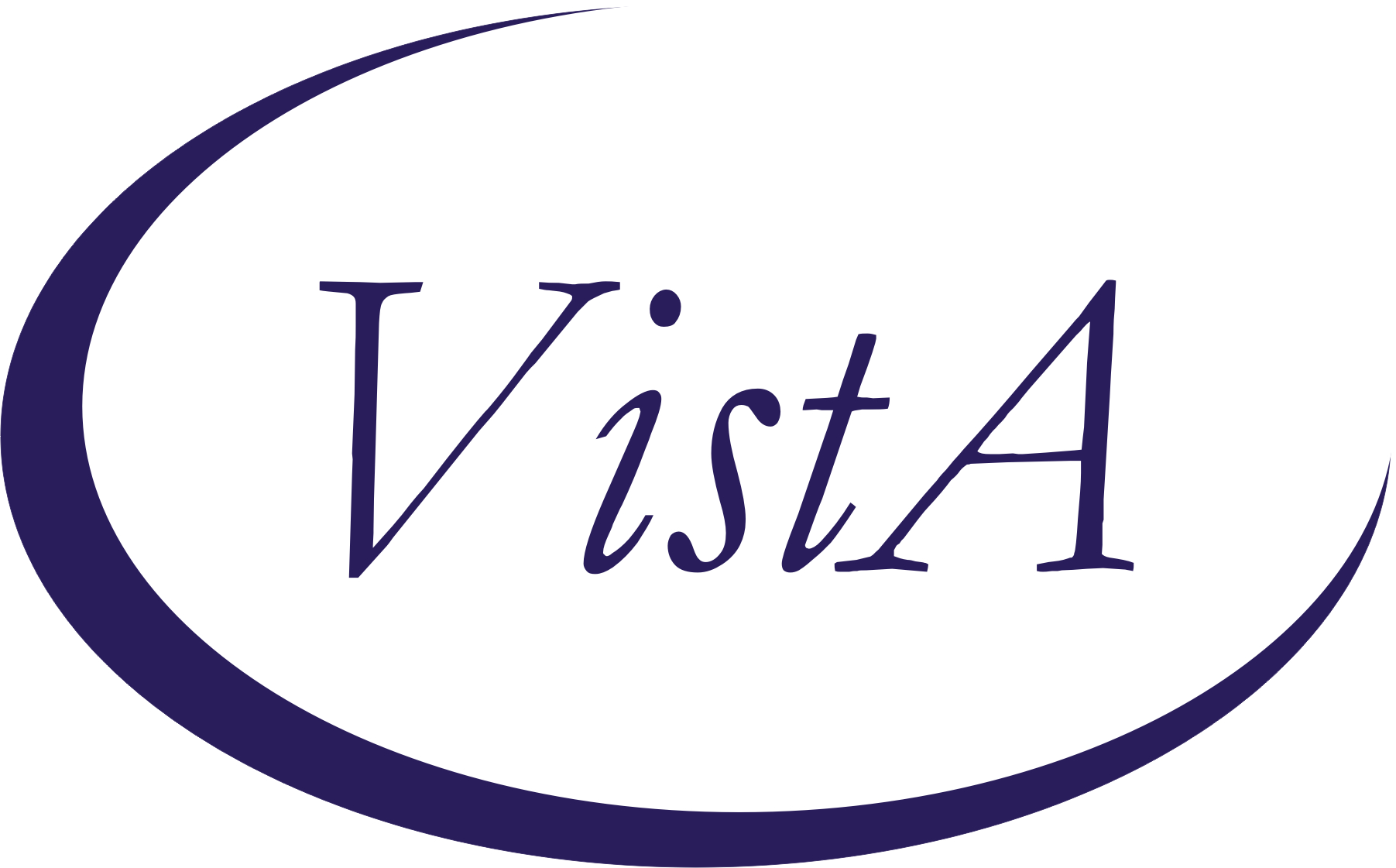 Update _2_0_173J_RSClinical RemindersCOVID-19 IMMUNIZATION RULE SET UpdateInstall GuideAugust 2021Product DevelopmentOffice of Information TechnologyDepartment of Veterans AffairsTable of ContentsIntroduction	1Install Details	1Install Example	1Post Installation	3IntroductionUpdate _2_0_173J includes an update to the RS COVID 19 IMMUNIZATION patient list rule set, which allows sites to produce a list of patients who have received COVID-19 vaccinations. The rule set was initially released in Update 173A to build a reminder patient list. This update allows the reminder patient list to include dose 3 for the appropriate immunizations in the report.UPDATE_2_0_173J will install 2 exchange files into your system.  Each of these exchange file will have its own install guideUPDATE_2_0_173 RS COVID 19 IMMUNIZATIONUPDATE_2_0_173 VA-COVID-19 IMMUNIZATION REMINDERThe exchange file contains the following components:   REMINDER TERMVA-COVID-19 IMMUNIZATIONS DOSE 1VA-COVID-19 IMMUNIZATIONS DOSE 2VA-COVID-19 IMMUNIZATIONS DOSE 3REMINDER LIST RULERS COVID 19 IMMUNIZATIONFR COVID-19 IMMUNIZATIONS DOSE 1FR COVID-19 IMMUNIZATIONS DOSE 2FR COVID-19 IMMUNIZATIONS DOSE 3Install DetailsThis update can be loaded with users on the system. Installation will take less than 5 minutes.Install ExampleThe exchange file for this update was loaded during the installation for Update 173J.To install in VistA, search and locate an entry titled UPDATE_2_0_173 RS COVID 19 IMMUNIZATION 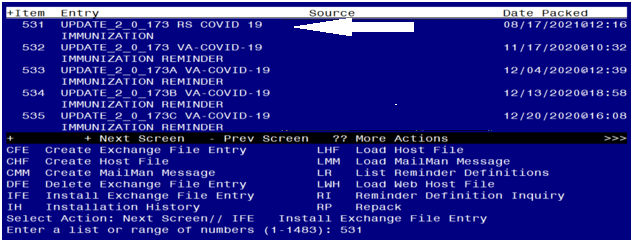 At the Select Action prompt, enter IFE for Install Exchange File EntryEnter the number that corresponds with your entry UPDATE_2_0_173 RS COVID 19 IMMUNIZATION.  (in this example it is entry 531 it will vary by site). The date of the exchange file should be 08/17/2021.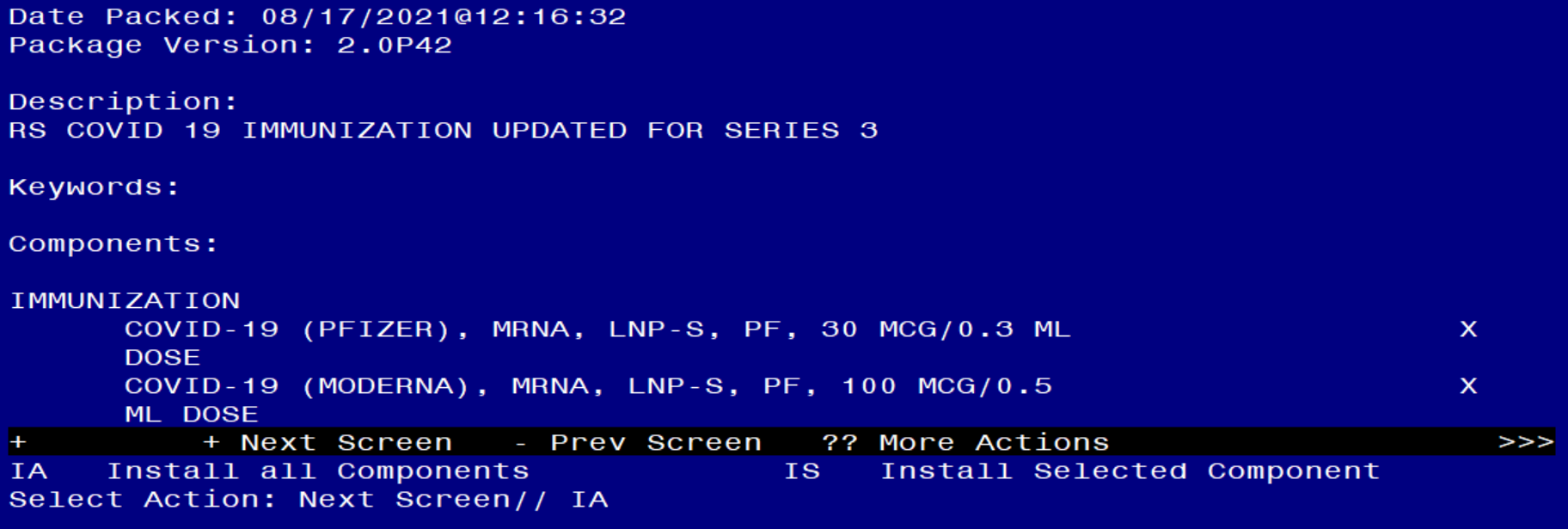 At the Select Action prompt, type IA for Install all Components and hit enter.Select Action: Next Screen// IA   Install all Components  During installation, Install all NEW itemsSkip the immunizationsOverwrite all existing items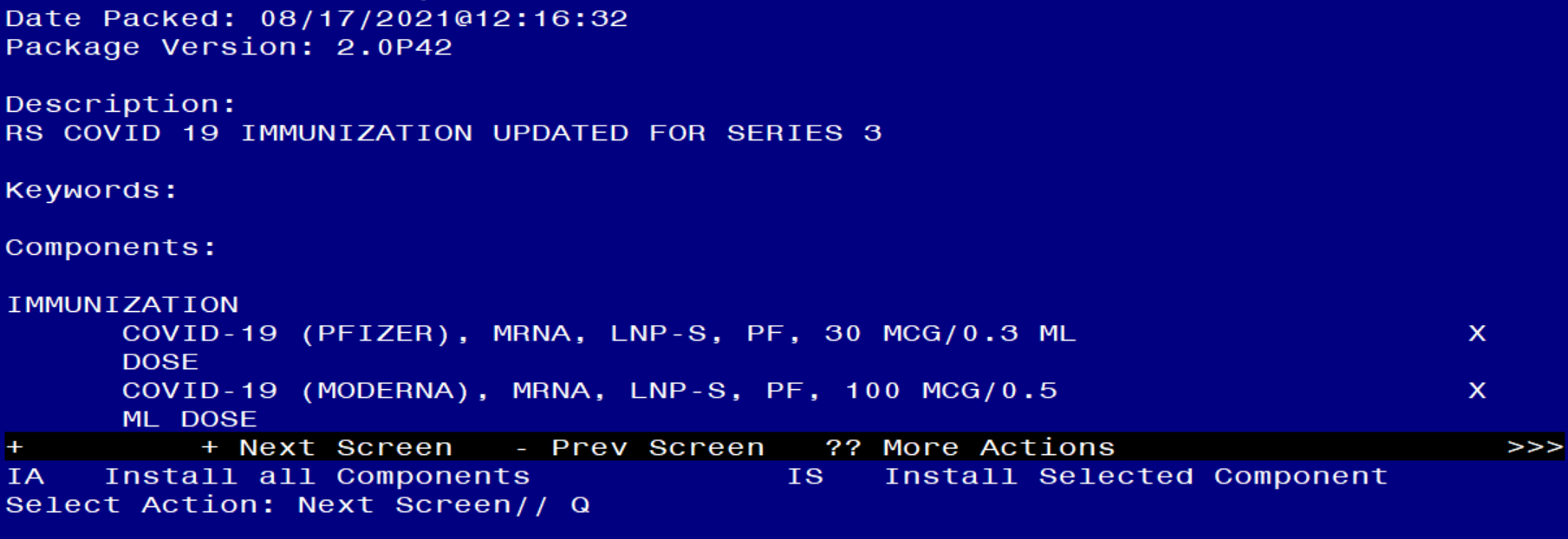 You will then be returned to this screen. At the Select Action prompt, type Q.  Install complete.Post-InstallationNo changes are necessary to use the Patient List Rule Set. Follow instructions below to create a reminder patient list to display patients who have received a COVID-19 vaccination (as necessary).Run a patient list report. Navigate to the reminder manager menu.   CF     Reminder Computed Finding Management ...   RM     Reminder Definition Management ...   SM     Reminder Sponsor Management ...   TXM    Reminder Taxonomy Management   TRM    Reminder Term Management ...   LM     Reminder Location List Management ...   RX     Reminder Exchange   RT     Reminder Test   OS     Other Supporting Menus ...   INFO   Reminder Information Only Menu ...   DM     Reminder Dialog Management ...   CP     CPRS Reminder Configuration ...   RP     Reminder Reports ...   MST    Reminders MST Synchronization Management ...   PL     Reminder Patient List Menu ...   PAR    Reminder Parameters ...   VS     NLM Value Set Menu   ROC    Reminder Order Check Menu ...   CQM    NLM Clinical Quality Measures Menu   XM     Reminder Extract Menu ...Select Reminder Managers Menu Option:      LRM    List Rule Management   PLM    Patient List ManagementSelect Reminder Patient List Menu Option:   Select Reminder Patient List Menu <TEST ACCOUNT> Option: Select Item: Quit//    Create Patient List  Select PATIENT LIST name: PL COVID-19 IMMUNIZATIONS Remember the name of the     patient list.  Are you adding 'PL COVID-19 IMMUNIZATIONS' as     a new REMINDER PATIENT LIST? No// Secure list?: Purge Patient List after 5 years?: Select LIST RULE SET:  Enter Patient List BEGINNING DATE: Enter Patient List ENDING DATE: TInclude deceased patients on the list? N// YESInclude test patients on the list? Queue the Build Reminder Patient List for PL COVID-19 IMMUNIZATIONS: Enter the date and time you want the job to start.It must be after 11/020/2020@06:48:46Start the task at: NB. Access report and export to Excel (as necessary)After the report runs, you can open it and choose the DEM option and decide what fields to include in your output, if you are not sure what fields to include, run a reminder test for the reminder term on one of the patients to get an idea of what populated the CSUB values.Item  Reminder Patient List Name                 Created          Patients     1  AJM COVID                                 7/23/20@14:43           7     2  ALL FEMALES                               7/3/19@07:04:53        24     3  ALL PATIENTS                              7/3/19@07:03:26        79     4  TEST				                   11/18/20@05:55:18       2     5  EG COVID                                  4/20/20@04:35:14        4     6  HEP C LIST                                5/6/20@14:30:19        53     7  JEFF TEST                                 8/14/20@09:21:46        1     8  MK MST DECLINES <PERIOD OF TIME>          3/9/15@08:53:04         0     9  PATIENT LIST                              1/17/17@09:03:24       43    10  PATIENTS                                  3/18/13@17:05:19        37    11  PL COVID IMMUNIZATIONS                    08/18/2021@04:45:35	  9    12  PL INFLUENZA 2020                         9/10/20@11:48:14         3    13  PL PHQ2 COMPLETE 09                        10/10/18@05:31:45       4    14  PL TESTOSTERONE OCT 2019                   10/25/19@06:27:19       3    15  PSUZ DALFAMPRIDINE HFS (PL)                12/23/11@09:48:20       1           + Next Screen   - Prev Screen   ?? More Actions                    >>>CO   Copy Patient List    DE   Delete Patient List  CV   Change ViewCOE  Copy to OE/RR Team   DCD  Display Creation Doc LRM  List Rule ManagementCR   Create Patient List  DSP  Display Patient List QU   QuitSelect Item: Quit//   Select the item number of the report. In this  example, the item number is 11. The “SL” option can  be used to search for the  patient list name.  Select Action: :  (CO/COE/DE/DCD/DSP): Display Patient ListList Name: PL COVID IMMUNIZATION Created: 08/18/2021@04:45:35		Creator: FAHNER,JEFF Class: Local                           Type: PUBLIC Source: List Rule - RS COVID 19 IMMUNIZATION Number of patients: 7       Patient Name                    DFN (D=deceased, T=test)                     1  BEAVIS,MISTER                   59                                           2  BORIS,ILU                       52                                           3  BUM,SICKLE                      50                                           4  BURDICK,TEST                    74                                           5  CARLSON,MARY                    77                                           6  CHRISTMAS,MERRY                 57                                           7  DOE,MARYJANE                    54                                           8  OHARA,SCARLET                   49                                           9  TEST,TUMOR                      31  + Next Screen   - Prev Screen   ?? More Actions                    >>>CV   Change View                        ED   Edit Patient ListHSA  Health Summary All                 USR  View UsersHSI  Health Summary Ind                 QU   QuitDEM  Demographic ReportSelect Item: Quit// Demographic Report A demographic report will display   detailsSelect the items to include on the report.Select from the following address items:1 - CURRENT ADDRESS2 - PHONE NUMBEREnter your selection(s):  (1-2): Enter the item number to include in report    output or select Enter to skip the items    listed.Select from the following future appointment items:1 - APPOINTMENT DATE2 - CLINICEnter your selection(s):  (1-2): Select from the following demographic items:1 - SSN2 - DATE OF BIRTH3 - AGE4 - SEX5 - DATE OF DEATH6 - REMARKS7 - HISTORIC RACE8 - RELIGION9 - MARITAL STATUS10 - ETHNICITY11 - RACEEnter your selection(s):  (1-11): 1Print full SSN: NOInclude the patient's preferred facility? NOSelect from the following eligibility items:1 - PRIMARY ELGIBILITY CODE2 - PERIOD OF SERVICE3 - % SERVICE CONNECTED4 - VETERAN5 - TYPE6 - ELIGIBILITY STATUS7 - CURRENT MEANS TESTEnter your selection(s):  (1-7): Select from the following patient data: The following list is information you can include in your report output. The list has data for series 1 and series 2 immunizations.Select from the following patient data: 1 - VA-COVID-19 IMMUNIZATIONS DOSE 1,"ADMIN ROUTE" 2 - VA-COVID-19 IMMUNIZATIONS DOSE 1,"ADMIN SITE" 3 - VA-COVID-19 IMMUNIZATIONS DOSE 1,"CODES","10D" 4 - VA-COVID-19 IMMUNIZATIONS DOSE 1,"CODES","CPT" 5 - VA-COVID-19 IMMUNIZATIONS DOSE 1,"CODES","CPTAI1" 6 - VA-COVID-19 IMMUNIZATIONS DOSE 1,"CODES","CPTAI2" 7 - VA-COVID-19 IMMUNIZATIONS DOSE 1,"COMMENTS" 8 - VA-COVID-19 IMMUNIZATIONS DOSE 1,"CONTRAINDICATED" 9 - VA-COVID-19 IMMUNIZATIONS DOSE 1,"CVX" 10 - VA-COVID-19 IMMUNIZATIONS DOSE 1,"DAS" 11 - VA-COVID-19 IMMUNIZATIONS DOSE 1,"DATA SOURCE" 12 - VA-COVID-19 IMMUNIZATIONS DOSE 1,"DATE RECORDED" 13 - VA-COVID-19 IMMUNIZATIONS DOSE 1,"DATE VISIT CREATED" 14 - VA-COVID-19 IMMUNIZATIONS DOSE 1,"DATE" 15 - VA-COVID-19 IMMUNIZATIONS DOSE 1,"DFN" 16 - VA-COVID-19 IMMUNIZATIONS DOSE 1,"DIVISION IEN" 17 - VA-COVID-19 IMMUNIZATIONS DOSE 1,"DIVISION" 18 - VA-COVID-19 IMMUNIZATIONS DOSE 1,"DOCUMENTER" 19 - VA-COVID-19 IMMUNIZATIONS DOSE 1,"DOSE UNITS" 20 - VA-COVID-19 IMMUNIZATIONS DOSE 1,"DOSE" 21 - VA-COVID-19 IMMUNIZATIONS DOSE 1,"DSS ID" 22 - VA-COVID-19 IMMUNIZATIONS DOSE 1,"ENCOUNTER PROVIDER" 23 - VA-COVID-19 IMMUNIZATIONS DOSE 1,"EVENT DATE AND TIME" 24 - VA-COVID-19 IMMUNIZATIONS DOSE 1,"EXPIRATION DATE" 25 - VA-COVID-19 IMMUNIZATIONS DOSE 1,"FINDING NAME" 26 - VA-COVID-19 IMMUNIZATIONS DOSE 1,"HLOC" 27 - VA-COVID-19 IMMUNIZATIONS DOSE 1,"HOSPITAL LOCATION" 28 - VA-COVID-19 IMMUNIZATIONS DOSE 1,"IMM NAME" 29 - VA-COVID-19 IMMUNIZATIONS DOSE 1,"IMMUNIZATION" 30 - VA-COVID-19 IMMUNIZATIONS DOSE 1,"INFO SOURCE" 31 - VA-COVID-19 IMMUNIZATIONS DOSE 1,"LOC. OF ENCOUNTER" 32 - VA-COVID-19 IMMUNIZATIONS DOSE 1,"LOT NUMBER" 33 - VA-COVID-19 IMMUNIZATIONS DOSE 1,"MANUFACTURER" 34 - VA-COVID-19 IMMUNIZATIONS DOSE 1,"OFFICAL VA NAME" 35 - VA-COVID-19 IMMUNIZATIONS DOSE 1,"ORDERING PROVIDER" 36 - VA-COVID-19 IMMUNIZATIONS DOSE 1,"OUTSIDE LOCATION" 37 - VA-COVID-19 IMMUNIZATIONS DOSE 1,"OVERRIDE REASON" 38 - VA-COVID-19 IMMUNIZATIONS DOSE 1,"PACKAGE" 39 - VA-COVID-19 IMMUNIZATIONS DOSE 1,"PRIMARY PROVIDER" 40 - VA-COVID-19 IMMUNIZATIONS DOSE 1,"REACTION" 41 - VA-COVID-19 IMMUNIZATIONS DOSE 1,"SERIES" 42 - VA-COVID-19 IMMUNIZATIONS DOSE 1,"SERVICE CATEGORY" 43 - VA-COVID-19 IMMUNIZATIONS DOSE 1,"STATION NUMBER" 44 - VA-COVID-19 IMMUNIZATIONS DOSE 1,"STATUS" 45 - VA-COVID-19 IMMUNIZATIONS DOSE 1,"STOP CODE" 46 - VA-COVID-19 IMMUNIZATIONS DOSE 1,"VACCINE GROUP",1,0 47 - VA-COVID-19 IMMUNIZATIONS DOSE 1,"VALUE" 48 - VA-COVID-19 IMMUNIZATIONS DOSE 1,"VISIT COMMENTS" 49 - VA-COVID-19 IMMUNIZATIONS DOSE 1,"VISIT ID" 50 - VA-COVID-19 IMMUNIZATIONS DOSE 1,"VISIT" 51 - VA-COVID-19 IMMUNIZATIONS DOSE 1,"WARNING ACK" 52 - VA-COVID-19 IMMUNIZATIONS DOSE 2,"ADMIN ROUTE" 53 - VA-COVID-19 IMMUNIZATIONS DOSE 2,"ADMIN SITE" 54 - VA-COVID-19 IMMUNIZATIONS DOSE 2,"CODES","10D" 55 - VA-COVID-19 IMMUNIZATIONS DOSE 2,"CODES","CPT" 56 - VA-COVID-19 IMMUNIZATIONS DOSE 2,"CODES","CPTAI1" 57 - VA-COVID-19 IMMUNIZATIONS DOSE 2,"CODES","CPTAI2" 58 - VA-COVID-19 IMMUNIZATIONS DOSE 2,"COMMENTS" 59 - VA-COVID-19 IMMUNIZATIONS DOSE 2,"CONTRAINDICATED" 60 - VA-COVID-19 IMMUNIZATIONS DOSE 2,"CVX" 61 - VA-COVID-19 IMMUNIZATIONS DOSE 2,"DAS" 62 - VA-COVID-19 IMMUNIZATIONS DOSE 2,"DATA SOURCE" 63 - VA-COVID-19 IMMUNIZATIONS DOSE 2,"DATE RECORDED" 64 - VA-COVID-19 IMMUNIZATIONS DOSE 2,"DATE VISIT CREATED" 65 - VA-COVID-19 IMMUNIZATIONS DOSE 2,"DATE" 66 - VA-COVID-19 IMMUNIZATIONS DOSE 2,"DFN" 67 - VA-COVID-19 IMMUNIZATIONS DOSE 2,"DIVISION IEN" 68 - VA-COVID-19 IMMUNIZATIONS DOSE 2,"DIVISION" 69 - VA-COVID-19 IMMUNIZATIONS DOSE 2,"DOCUMENTER" 70 - VA-COVID-19 IMMUNIZATIONS DOSE 2,"DOSE UNITS" 71 - VA-COVID-19 IMMUNIZATIONS DOSE 2,"DOSE" 72 - VA-COVID-19 IMMUNIZATIONS DOSE 2,"DSS ID" 73 - VA-COVID-19 IMMUNIZATIONS DOSE 2,"ENCOUNTER PROVIDER" 74 - VA-COVID-19 IMMUNIZATIONS DOSE 2,"EVENT DATE AND TIME" 75 - VA-COVID-19 IMMUNIZATIONS DOSE 2,"EXPIRATION DATE" 76 - VA-COVID-19 IMMUNIZATIONS DOSE 2,"FINDING NAME" 77 - VA-COVID-19 IMMUNIZATIONS DOSE 2,"HLOC" 78 - VA-COVID-19 IMMUNIZATIONS DOSE 2,"HOSPITAL LOCATION" 79 - VA-COVID-19 IMMUNIZATIONS DOSE 2,"IMM NAME" 80 - VA-COVID-19 IMMUNIZATIONS DOSE 2,"IMMUNIZATION" 81 - VA-COVID-19 IMMUNIZATIONS DOSE 2,"INFO SOURCE" 82 - VA-COVID-19 IMMUNIZATIONS DOSE 2,"LOC. OF ENCOUNTER" 83 - VA-COVID-19 IMMUNIZATIONS DOSE 2,"LOT NUMBER" 84 - VA-COVID-19 IMMUNIZATIONS DOSE 2,"MANUFACTURER" 85 - VA-COVID-19 IMMUNIZATIONS DOSE 2,"OFFICAL VA NAME" 86 - VA-COVID-19 IMMUNIZATIONS DOSE 2,"ORDERING PROVIDER" 87 - VA-COVID-19 IMMUNIZATIONS DOSE 2,"OUTSIDE LOCATION" 88 - VA-COVID-19 IMMUNIZATIONS DOSE 2,"OVERRIDE REASON" 89 - VA-COVID-19 IMMUNIZATIONS DOSE 2,"PACKAGE" 90 - VA-COVID-19 IMMUNIZATIONS DOSE 2,"PRIMARY PROVIDER" 91 - VA-COVID-19 IMMUNIZATIONS DOSE 2,"REACTION" 92 - VA-COVID-19 IMMUNIZATIONS DOSE 2,"SERIES" 93 - VA-COVID-19 IMMUNIZATIONS DOSE 2,"SERVICE CATEGORY" 94 - VA-COVID-19 IMMUNIZATIONS DOSE 2,"STATION NUMBER" 95 - VA-COVID-19 IMMUNIZATIONS DOSE 2,"STATUS" 96 - VA-COVID-19 IMMUNIZATIONS DOSE 2,"STOP CODE" 97 - VA-COVID-19 IMMUNIZATIONS DOSE 2,"VACCINE GROUP",1,0 98 - VA-COVID-19 IMMUNIZATIONS DOSE 2,"VALUE" 99 - VA-COVID-19 IMMUNIZATIONS DOSE 2,"VISIT COMMENTS" 100 - VA-COVID-19 IMMUNIZATIONS DOSE 2,"VISIT ID" 101 - VA-COVID-19 IMMUNIZATIONS DOSE 2,"VISIT" 102 - VA-COVID-19 IMMUNIZATIONS DOSE 2,"WARNING ACK" 103 - VA-COVID-19 IMMUNIZATIONS DOSE 3,"ADMIN ROUTE" 104 - VA-COVID-19 IMMUNIZATIONS DOSE 3,"ADMIN SITE" 105 - VA-COVID-19 IMMUNIZATIONS DOSE 3,"CODES","10D" 106 - VA-COVID-19 IMMUNIZATIONS DOSE 3,"CODES","CPT" 107 - VA-COVID-19 IMMUNIZATIONS DOSE 3,"CODES","CPTAI1" 108 - VA-COVID-19 IMMUNIZATIONS DOSE 3,"CODES","CPTAI2" 109 - VA-COVID-19 IMMUNIZATIONS DOSE 3,"COMMENTS" 110 - VA-COVID-19 IMMUNIZATIONS DOSE 3,"CONTRAINDICATED" 111 - VA-COVID-19 IMMUNIZATIONS DOSE 3,"CVX" 112 - VA-COVID-19 IMMUNIZATIONS DOSE 3,"DAS" 113 - VA-COVID-19 IMMUNIZATIONS DOSE 3,"DATA SOURCE" 114 - VA-COVID-19 IMMUNIZATIONS DOSE 3,"DATE RECORDED" 115 - VA-COVID-19 IMMUNIZATIONS DOSE 3,"DATE VISIT CREATED" 116 - VA-COVID-19 IMMUNIZATIONS DOSE 3,"DATE" 117 - VA-COVID-19 IMMUNIZATIONS DOSE 3,"DFN" 118 - VA-COVID-19 IMMUNIZATIONS DOSE 3,"DIVISION IEN" 119 - VA-COVID-19 IMMUNIZATIONS DOSE 3,"DIVISION" 120 - VA-COVID-19 IMMUNIZATIONS DOSE 3,"DOCUMENTER" 121 - VA-COVID-19 IMMUNIZATIONS DOSE 3,"DOSE UNITS" 122 - VA-COVID-19 IMMUNIZATIONS DOSE 3,"DOSE" 123 - VA-COVID-19 IMMUNIZATIONS DOSE 3,"DSS ID" 124 - VA-COVID-19 IMMUNIZATIONS DOSE 3,"ENCOUNTER PROVIDER" 125 - VA-COVID-19 IMMUNIZATIONS DOSE 3,"EVENT DATE AND TIME" 126 - VA-COVID-19 IMMUNIZATIONS DOSE 3,"EXPIRATION DATE" 127 - VA-COVID-19 IMMUNIZATIONS DOSE 3,"FINDING NAME" 128 - VA-COVID-19 IMMUNIZATIONS DOSE 3,"HLOC" 129 - VA-COVID-19 IMMUNIZATIONS DOSE 3,"HOSPITAL LOCATION" 130 - VA-COVID-19 IMMUNIZATIONS DOSE 3,"IMM NAME" 131 - VA-COVID-19 IMMUNIZATIONS DOSE 3,"IMMUNIZATION" 132 - VA-COVID-19 IMMUNIZATIONS DOSE 3,"INFO SOURCE" 133 - VA-COVID-19 IMMUNIZATIONS DOSE 3,"LOC. OF ENCOUNTER" 134 - VA-COVID-19 IMMUNIZATIONS DOSE 3,"LOT NUMBER" 135 - VA-COVID-19 IMMUNIZATIONS DOSE 3,"MANUFACTURER" 136 - VA-COVID-19 IMMUNIZATIONS DOSE 3,"OFFICAL VA NAME" 137 - VA-COVID-19 IMMUNIZATIONS DOSE 3,"ORDERING PROVIDER" 138 - VA-COVID-19 IMMUNIZATIONS DOSE 3,"OUTSIDE LOCATION" 139 - VA-COVID-19 IMMUNIZATIONS DOSE 3,"OVERRIDE REASON" 140 - VA-COVID-19 IMMUNIZATIONS DOSE 3,"PACKAGE" 141 - VA-COVID-19 IMMUNIZATIONS DOSE 3,"PRIMARY PROVIDER" 142 - VA-COVID-19 IMMUNIZATIONS DOSE 3,"REACTION" 143 - VA-COVID-19 IMMUNIZATIONS DOSE 3,"SERIES" 144 - VA-COVID-19 IMMUNIZATIONS DOSE 3,"SERVICE CATEGORY" 145 - VA-COVID-19 IMMUNIZATIONS DOSE 3,"STATION NUMBER" 146 - VA-COVID-19 IMMUNIZATIONS DOSE 3,"STATUS" 147 - VA-COVID-19 IMMUNIZATIONS DOSE 3,"STOP CODE" 148 - VA-COVID-19 IMMUNIZATIONS DOSE 3,"VACCINE GROUP",1,0 149 - VA-COVID-19 IMMUNIZATIONS DOSE 3,"VALUE" 150 - VA-COVID-19 IMMUNIZATIONS DOSE 3,"VISIT COMMENTS" 151 - VA-COVID-19 IMMUNIZATIONS DOSE 3,"VISIT ID" 152 - VA-COVID-19 IMMUNIZATIONS DOSE 3,"VISIT" 153 - VA-COVID-19 IMMUNIZATIONS DOSE 3,"WARNING ACK" Enter your selections(s):  (1-31): Enter your selections(s):  (1-94): 7,14,29,41,58,65,80,92,109,116,131,143 – Choose the items you would like here      in any order. For this report we will include data for ALL series terms. It is important to confirm the item numbers listed here are the same for your site. Select the appropriate item number for the desired data.Select from the following inpatient items:1 - WARD LOCATION2 - ROOM-BED3 - ADMISSION DATE/TIME4 - ATTENDING PHYSICIANEnter your selection(s):  (1-4): Delimited Report:?      Select one of the following:          C         Comma          M         Semicolon          L         Tilde          S         Space          T         Tab          U         Up arrowSpecify REPORT DELIMITER CHARACTER: Each row in the report may wrap, which makes pasting into Excel more difficult. Consider changing your display settings before running the report. DEVICE: HOME//   ;99999;99999Copy and paste into Excel. Dates from patient lists will display in FileMan format. Follow steps below to configure to understandable date format.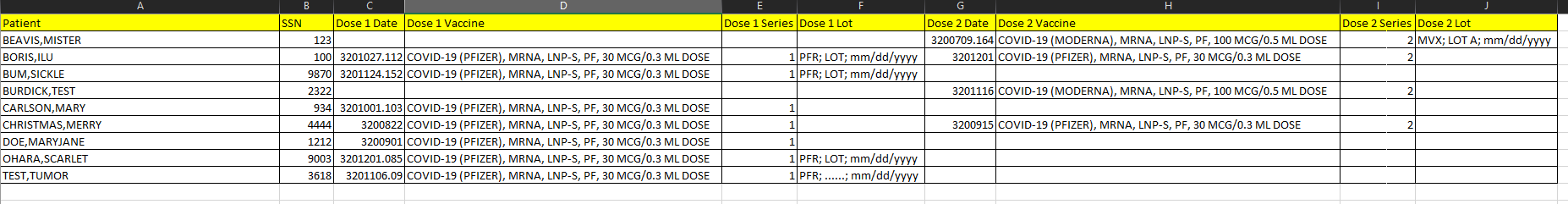 Select date column.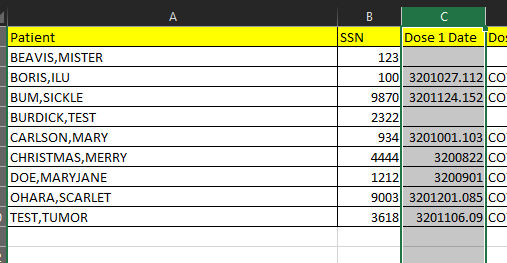 Select “Text to Columns”, then select “Fixed width”, then “Next”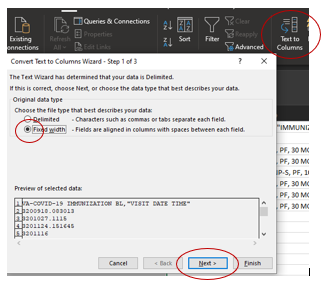 Click between the 3 and the 2 to place a break line, then click before the “.” to create another break line, then Next”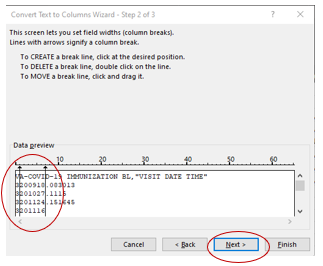 Highlight the 1st column and select “Do not import”. Highlight 3rd column and select “Do not import”.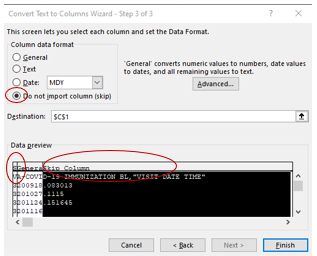 Highlight middle column, select “Date”, and change format to “YMD”. Select “Finish.”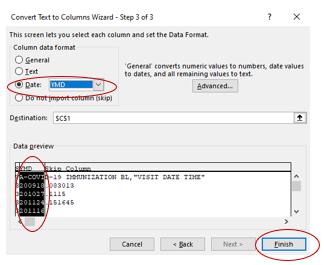 The dates should display in a clear format.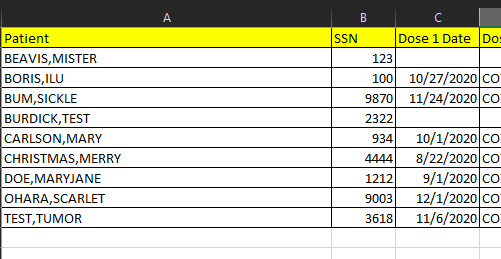 